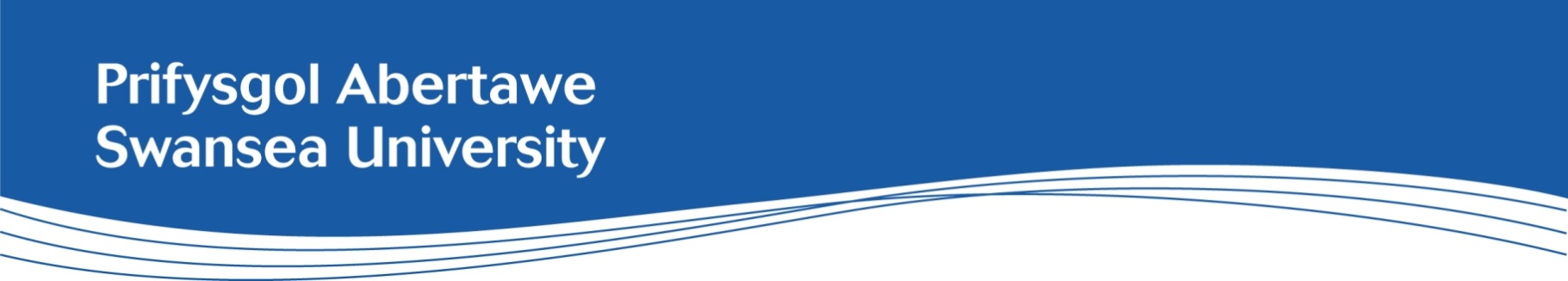 Disgrifiad Swydd: Swyddi Gwasanaethau Proffesiynol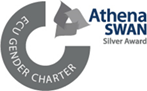 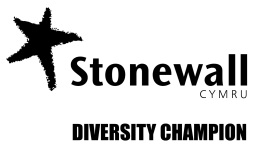 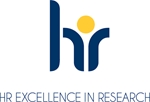 Coleg/Ysgol:Gwasanaethau DigidolTeitl y Swydd:Technegydd Isadeiledd (HPC)Adran/Pwnc:Y Gwasanaethau TGCyflog:Gradd 6: £27,131 – £30,502 y flwyddynOriau gwaith:35 awrContract:Swydd barhaol yw hon Lleoliad:Lleolir y swydd hon ar Gampws Parc SingletonCyflwyniadMae Prifysgol Abertawe yn brifysgol flaengar sy'n cydbwyso addysgu ac ymchwil, mae’n un o'r 30 prifysgol orau mewn tablau cynghrair diweddar, ac mae ganddi hanes rhagorol o ran profiad a chyflogadwyedd myfyrwyr.Mae gweithio ym Mhrifysgol Abertawe yn rhoi cyfle i chi weithio gyda phobl sy'n ysbrydoli ar wahanol brosiectau i wella'r profiad ar gyfer staff a myfyrwyr a chefnogi ymchwil a fydd yn gwneud gwahaniaeth go iawn i'r byd.Mae'r Brifysgol a'r Gwasanaethau TG yn annog meddylfryd gwahanol ac yn darparu’r cyfle i roi cynnig ar ymagweddau a dulliau newydd sy'n galluogi'r meddylfryd gwahanol hwn, wrth sicrhau y caiff anghenion busnes eu diwallu.Gwybodaeth gefndirol Mae'r Gwasanaethau TG wedi bod yn llwyddiannus iawn wrth fynd i'r afael â heriau diweddar Covid, lle bu cyflawni a newid cyflym. Mae hyn wedi'i gydnabod yn y Brifysgol, gyda mwy o ffocws ar agweddau Digidol wrth i ni symud ymlaen.  Mae hyn wedi'i amlygu drwy gymeradwyo'n ddiweddar fuddsoddiad sylweddol yn y Gwasanaethau TG, gan ganolbwyntio ar feysydd sy'n cynnwys seiberddiogelwch a rhwydweithio sy'n cynnig cyfleoedd go iawn am newid, yn ogystal â galluogi allbynnau craidd y Brifysgol mewn addysgu ac ymchwil.Prif Ddiben y SwyddFel Technegydd Isadeiledd ar gyfer y Gwasanaethau Isadeiledd, byddwch yn cynorthwyo wrth gefnogi, cyflwyno a rheoli'r holl wasanaethau isadeiledd ar draws y Brifysgol gan dalu sylw penodol i HPC.  Mae'r Technegydd Isadeiledd yn cynorthwyo gyda gweithrediad o ddydd i ddydd, diogelwch a chyflwyno ein gwasanaethau isadeiledd, gan ddatblygu a chefnogi cynnyrch a gwasanaethau sy'n effeithlon, yn ddiogel, yn optimaidd ac sy'n cyd-fynd â nodau ac amcanion busnes. Bydd deiliad y swydd yn gyfrifol am gynnal data ffurfweddu, cynllunio capasiti, argaeledd a pharhad gwasanaethau. Bydd yn cydymffurfio â lefelau gwasanaeth a'r holl brosesau gweithredol (megis prosesau rheoli digwyddiadau, problemau, newid) sy'n berthnasol i wasanaethau cyfrifiadura defnyddwyr terfynol.Bydd deiliad y swydd yn cynorthwyo wrth gefnogi’r timau llinell gyntaf ac ail linell wrth ddarparu cymorth defnyddwyr terfynol i'r Brifysgol (gan gynnwys myfyrwyr, staff a gwesteion), ac yn cyfrannu at ddadansoddi a chynllunio gwelliant parhaus, yn ogystal â datblygu atebion a darpariaeth isadeiledd.Bydd deiliad y rôl yn chwarae rhan bwysig wrth gynorthwyo i roi saernïaeth cyflwr targed ar waith drwy ddilyn dyluniadau atebion cydlynol, patrymau, safonau a mapiau llwybrau saernïaeth gyfeirio, mewn cydweithrediad agos â'r Rheolwr Gwasanaethau Cwmwl, Cyfrifiadura a Storio a'r Prif Bensaer IsadeileddFel Technegydd Isadeiledd, byddwch yn gweithio’n eang ar draws maes cyfan isadeiledd digidol gan gynnwys Cyfrifiadura Perfformiad Uchel (HPC) a'r cwmwl, cyfrifiadura a storio.Bydd y prif ddyletswyddau'n cynnwys y canlynol:Drwy adrodd yn uniongyrchol i'r Rheolwr Cwmwl, Cyfrifiadura a Storio, bydd y Technegydd Isadeiledd yn cefnogi cyflwyno gwasanaethau HPC yn y brifysgol.Gweithredu fel cyswllt rhwng timau cymorth ail linell ac isadeiledd.  Cynorthwyo gyda diagnosio a chywiro materion a nodwyd.Gweithio ar draws timau gweithredu isadeiledd i wella cyflwyno gwasanaethau.Cynorthwyo gyda gweithgareddau cefnogi isadeiledd, gan gynnwys gweinyddu ymatebol a rhagweithiol.Cynorthwyo gyda rheoli trwsio a diweddaru isadeiledd y brifysgol.Cyfrannu at greu, adolygu a chynnal erthyglau sylfaen wybodaeth, er mwyn cynorthwyo wrth ddatrys digwyddiadau neu geisiadau parhaus.Ymgymryd â gwaith sy'n deillio o brosiectau cymorth, ceisiadau am newid neu gofnodion problemau, gan sicrhau bod yr holl weithgareddau o'r fath yn bodloni lefelau gwasanaeth disgwyliedig.Cynorthwyo gyda monitro systemau isadeiledd ar gyfer defnyddio a methiant adnoddau.Ceisio adborth a gweithredu arno’n barhaus i ddysgu a datblygu fel gweithiwr proffesiynol, gan gymryd cyfrifoldeb am eich datblygiad proffesiynol parhaus eich hun a bod yn esiampl i gydweithwyr. Gan chwilio am gyfleoedd i wella pobl a phrosesau'n barhaus, disgwylir i'r holl staff TG ddatblygu er twf personol a phroffesiynol neu pan fydd angen gwneud hynny'n weithredol.Sicrhau cydymffurfiaeth â gofynion cyfreithiol a rheoleiddiol o ran cydraddoldeb ac amrywiaeth, diogelu data, hawlfraint a thrwyddedu, diogelwch, polisïau ariannol a rhai eraill y Brifysgol, a gweithdrefnau fel y bo'n briodol.Lefelau Cyfrifoldeb Diffiniedig SFIA ar gyfer y SwyddAnnibyniaeth (Lefel 2)Dylanwad (Lefel 3)Cymhlethdod (Lefel 3)Sgiliau Busnes (Lefel 2)Gwybodaeth (Lefel 2)Dyletswyddau CyffredinolCyfrannu'n llawn at bolisïau Galluogi Perfformiad ac Iaith Gymraeg y Brifysgol.Hyrwyddo cydraddoldeb ac amrywiaeth mewn arferion gwaith a chynnal perthnasoedd gweithio cadarnhaol.Arwain wrth wella perfformiad iechyd a diogelwch yn barhaus drwy ddealltwriaeth dda o’r proffil risg a datblygu diwylliant iechyd a diogelwch cadarnhaol. Unrhyw ddyletswyddau eraill y gellir eu disgwyl o fewn diffiniad y radd yn unol â chyfarwyddyd y Gyfadran/yr Adran neu gynrychiolydd a enwebwyd ganddo.Sicrhau bod rheoli risg yn rhan gynhenid o'ch gweithgareddau beunyddiol i sicrhau bod arferion gwaith yn cydymffurfio â Pholisi Rheoli Risg y Brifysgol. Gwerthoedd y Gwasanaethau ProffesiynolMae'r holl feysydd Gwasanaethau Proffesiynol ym Mhrifysgol Abertawe yn gweithredu yn ôl cyfres ddiffiniedig o Werthoedd Craidd - Gwerthoedd Gwasanaethau Proffesiynol - a disgwylir i bawb ddangos ymrwymiad i'r gwerthoedd hyn o'r adeg cyflwyno cais am swydd i gyflawni eu rolau o ddydd i ddydd. Mae ymrwymiad i'n gwerthoedd ym Mhrifysgol Abertawe yn ein cefnogi wrth hyrwyddo cydraddoldeb ac wrth werthfawrogi amrywiaeth er mwyn defnyddio'r holl ddoniau sydd gennym.Rydym yn Broffesiynol
Rydym yn ymfalchïo mewn defnyddio ein gwybodaeth, ein sgiliau, ein creadigrwydd, ein gonestrwydd a'n doethineb i ddarparu gwasanaethau arloesol, effeithiol ac effeithlon ynghyd ag atebion o safon ardderchog.
Rydym yn Cydweithio           
Rydym yn ymfalchïo mewn amgylchedd gweithio rhagweithiol a chydweithredol o gydraddoldeb, ymddiriedaeth, parch, cydweithio a her, i ddarparu gwasanaethau sy'n ceisio rhagori ar anghenion a disgwyliadau cwsmeriaid.Rydym yn Ofalgar
Rydym yn derbyn cyfrifoldeb am wrando ar ein myfyrwyr, ein cydweithwyr, ein partneriaid allanol a'r cyhoedd, eu deall ac ymateb yn hyblyg iddynt, fel bod pob cysylltiad rhyngddynt a ni yn brofiad personol a chadarnhaol.Mae ymrwymiad i'n gwerthoedd ym Mhrifysgol Abertawe yn ein cefnogi wrth hyrwyddo cydraddoldeb ac wrth werthfawrogi amrywiaeth er mwyn defnyddio'r holl ddoniau sydd gennym.Manyleb PersonMeini Prawf Hanfodol:Gwerthoedd:Tystiolaeth o ymfalchïo mewn darparu gwasanaethau ac atebion proffesiynolY gallu i gydweithio mewn amgylchedd o gydraddoldeb, ymddiriedaeth a pharch i ddarparu gwasanaethau sy'n ceisio rhagori ar anghenion a disgwyliadau cwsmeriaid.Tystiolaeth o ymagwedd ofalgar at eich holl gwsmeriaid, gan sicrhau profiad personol a chadarnhaol Cymwysterau:•	TGAU Mathemateg a Saesneg i radd C neu'n uwch (neu gyfwerth)•	Lefel 3 neu gymhwyster TG uwch arallProfiad, Gwybodaeth a Sgiliau:Profiad o ddarparu cymorth rhagorol i gwsmeriaid, fel technegydd TG neu mewn rôl debygProfiad o weithio fel aelod o dimau ac ar draws timau i ysgogi a chefnogi cydweithwyr, datrys ymholiadau gan gwsmeriaid a chyflawni amcanion tîm.Gwybodaeth eang a chyfredol am amrywiaeth eang o gymwysiadau, platfformau ac offer TG Gosod a gweinyddu meddalwedd system weithredu Linux.Sgiliau cyfathrebu ardderchog yn ysgrifenedig ac ar lafarY gallu i gofnodi, rhoi diagnosis a datrys problemau TG yn gywir, yn unol â phrosesau safonol y gellir eu hailddefnyddio.Tystiolaeth o’r gallu i ddatrys problemau mewn modd creadigol, gan ddefnyddio amrywiaeth o dechnegau i ddod o hyd i atebTystiolaeth o’r gallu i ddefnyddio technoleg i weithio'n gywir ac yn hyderus.Tystiolaeth o’r gallu i weithio ar sawl tasg ar yr un pryd, gan weithio ar draws sianeli, gan gynnig cymorth mewn sawl lleoliad i gwsmeriaid ag anghenion amrywiolY gallu i gefnogi gwelliant parhaus.Y Gymraeg:(Dileer fel y bo'n briodol)Lefel 1 – ‘ychydig’ (ni fydd angen i chi allu siarad Cymraeg i gyflwyno cais am y rôl hon)e.e. ynganu geiriau Cymraeg, enwau lleoedd, enwau adrannau.Gallu ateb y ffôn yn Gymraeg (bore da/pnawn da). Gallu defnyddio/dysgu geiriau ac ymadroddion pob dydd sylfaenol (diolch, os gwelwch yn dda, esgusodwch fi). Gallwch gyrraedd Lefel 1 drwy gwblhau cwrs hyfforddiant un awr.Am ragor o wybodaeth am Lefelau'r Iaith Gymraeg, gweler tudalen we’r Asesiad o Sgiliau Iaith Gymraeg, sydd ar gael yma.Meini Prawf Dymunol:Gallu cyfathrebu yn GymraegProfiad o weithio mewn amgylchedd addysg uwchGradd mewn Peirianneg Drydanol, Cyfrifiadureg neu ddisgyblaeth debyg. Profiad o ieithoedd sgriptio gan gynnwys Bash.Gall profiad gwaith sylweddol mewn rôl isadeiledd TG gael ei ystyried yn lle gradd. Gwybodaeth Ychwanegol